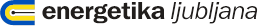 ZADEVA: Soglasje za izvedbo zamenjave vodomera s toplotnim števcem v toplotni postajiUpravnik večstanovanjske stavbe na podlagi določil Stanovanjskega zakona (Ur.l.RS, št. 69/03 s spremembami) in Pogodbe o opravljanju upravniških storitev v imenu etažnih lastnikov podajams o g l a s j e,da Javno podjetje Energetika Ljubljana, d.o.o. izvede vsa dela in aktivnosti, ki so potrebna za izvedbo zamenjave vodomera s toplotnim števcem v toplotni postaji, ki oskrbuje s sanitarno toplo vodo spodaj navedeno večstanovanjsko stavbo. Dobava toplotnega števca in zamenjava vodomera s toplotnim števcem se izvede za račun Javnega podjetja Energetika Ljubljana, d.o.o.Zamenjavo vodomera s toplotnim števcem je potrebno izvesti zaradi prehoda na neposredno merjenje količin dobavljene toplote za ogrevanje sanitarne tople vode na podlagi Splošnih pogojev za dobavo in odjem toplote in hladu iz distribucijskega omrežja za geografsko območje Mestne občine Ljubljana (Ur.l.RS, št. 47/2012 in št. 92/2012).TOPLOTNA POSTAJA, MERILNO MESTO:VEČSTANOVANJSKA STAVBA:NAZIV UPRAVNIKA:NASLOV UPRAVNIKA:ZASTOPNIK UPRAVNIKA:POOBLAŠČENA OSEBA UPRAVNIKA za koordinacijo pri izvedbi del in podpis zapisnika o merilnem mestu:Ime in priimek, telefon (GSM)DATUM:PODPIS UPRAVNIKA: